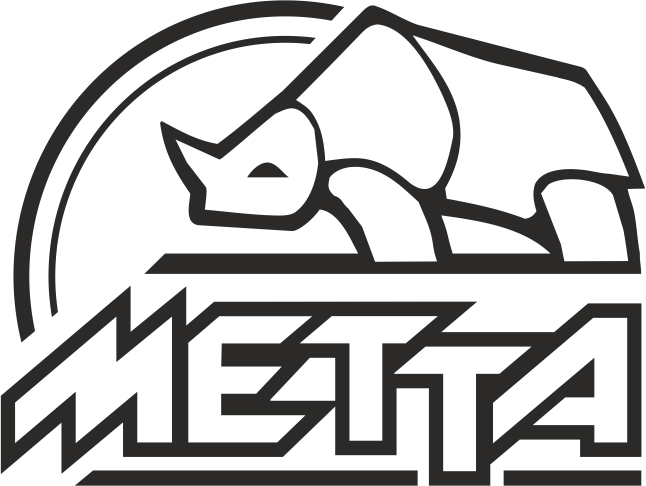 Общество с ограниченной ответственностью«Компания «Метта»ИНН 0275039651
Юридический адрес: 450019, Республика Башкортостан, г. Уфа, ул. Деревенская переправа, д. 17, корп. Б, лит. А, этаж 2, каб. 218Почтовый адрес: 450019, Республика Башкортостан, г. Уфа, ул. Деревенская переправа, д. 17ББанковские реквизиты:р/с 40702810706000108568Башкирское отделение № 8598 ПАО Сбербанк г. Уфак/с 30101810300000000601БИК 048073601Телефон/Факс: (347) 292-20-28Телефон: (347) 292-20-00